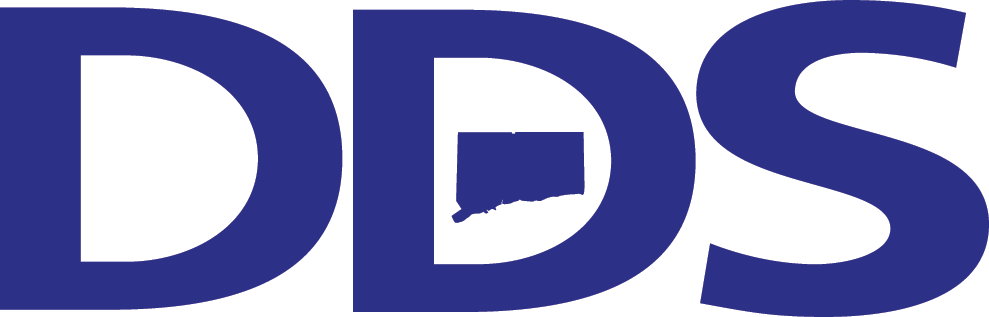 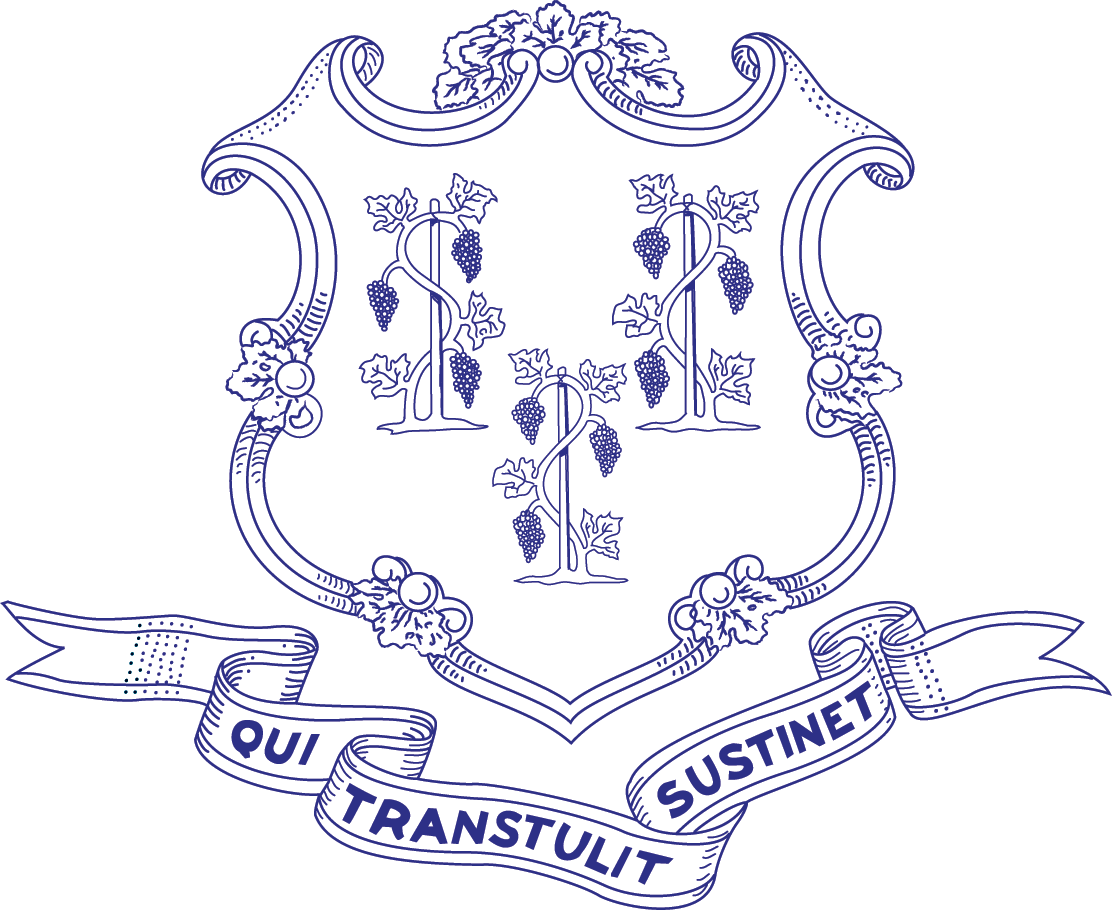 Connecticut Department of Developmental ServicesGroup Employment/Day SupportsLevel of Need (LON) Rate Transition PlanAgency Receiving Decreased FundingBudget PlanProvider:  DDS Region:   Transition Meeting Date:  Executive Director/Principal of the Entity:Summary of Budget Plan: Specific Budget Areas to be addressed:Administrative & General Areas:Narrative:Organizational and Programmatic Areas:Narrative:Staff Salaries/ Benefits:Narrative:Increase Utilization:Narrative:Increase/Decrease Number of Consumers:Narrative:Other:Narrative:Total proposed Annualized Revenue EnhancementsTotal proposed Annualized Reductions            Total FY2014 Reductions            Signature of DDS Regional Resource Administrator or designee*: _____________________________________________________	Date: __________________Signature of Provider*: _____________________________________________________	Date: ___________________Current FY2013 BudgetFY2014 Budget ReductionAnnualized ReductionA&GCurrent FY2013 BudgetFY2014 Budget ReductionAnnualized ReductionCurrent FY2013 BudgetFY2014 Budget ReductionAnnualized ReductionSalaries/WagesBenefitsProgramFY2013 Utilization PercentageProjected FY2014 Utilization PercentageFY2014 Budget ReductionAnnualized ReductionDSOGSESHESEIProgramCurrent Number of FY2013 Program ParticipantsNet Addition or reduction of Program Participants in FY2014Annualized ReductionDSOGSESHESEIProgramCurrent Number of FY2013 Program ParticipantsCurrent FY2013 Staffing Ratio PercentageNet Addition or reduction of Program ParticipantsProjected FY2014 Staffing Ratio PercentageAnnual Effect on Budget ReductionDSOGSESHESEICurrent FY2013 BudgetFY2014 Budget Reduction/Revenue EnhancementAnnualized Reduction/Revenue Enhancement